Future Business Leaders of America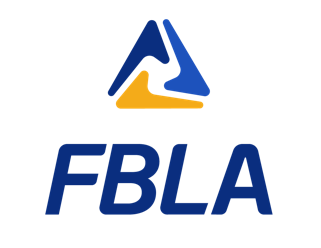 Connie Lindell, State Adviser•  3920 Sophora Street •Lawrence, KS  66049-7815•  (785) 760-1038  •conniefbla@gmail.com November 15, 2022SUBJECT: 	2023-2024 KS-FBLA State Officer Application informationTo apply for a Kansas FBLA State Officer position, you must complete and email or mail the following items by of before December 15, 2022:1) letter of application (refer to the box below for address and how to ‘address’ the letter)2) resumé with objective line (limit to two pages)3) application form, that includes signatures from candidate, adviser, parent, administration4) completed Quiz/Test over FBLA information (for District VP candidates only, unless you have completed the Contributor Level of the BAAs)5) picture of candidate in business attire. A ‘head & shoulders’ picture will work.**Parliamentarian candidates only need to complete the application formThe above items can be emailed, or mailed and must be postmarked by or before: Thursday, December 15, 2022The Letter of Application must be addressed to:Current dateMs. Connie Lindell, State AdviserKansas FBLA3920 Sophora StreetLawrence, KS 66049-7815Dear Ms. LindellWhen applying for an office, you may want to check your calendar to see if you are available to attend the following events in 2023-2024:State Officer Interview Saturday, January 7, 2023, Herington HS, Herington, KS * Required attendance for candidate & adviser! Depending on weather & COVID, a ZOOM possibility could be offered.2023 District Conference—required attendance, especially if you are a District VP candidate2023 State Leadership Conference March 29-31, Topeka *State Board meeting, April 28-29, 2023 Topeka *CTSO State Officer Training, June 5-6, 2023, location TBA *June 27-30, 2023—National Leadership Conference, Atlanta, GA *Summer Leadership Seminar (SLS)—July 24, 2023 TBA *State Board Meeting, September 16, 2023, Emporia *NFLC, Conferences—Locations TBA November 3-4, 10-11, or 17-18, 2023State Officer Interview Saturday, January 6, 2024 (TBA) **required attendancePlease contact me:  conniefbla@gmail.com (785) 760-1038 (cell) if you have any questions.